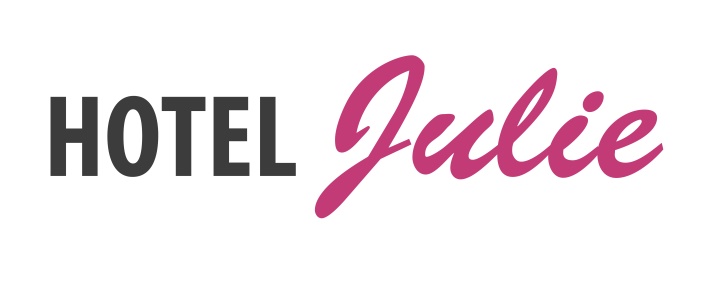 Pieneen nälkäänLankkuperunat200g lankkuperunoita, ketsuppi, vapaavalintainen dippiBataattiranskalaiset200g bataattiranskalaisia, ketsuppi, vapaavalintainen dippiMakkaraperunat Makkarakuutioita, lankkuperunoita, ketsuppi, sinappi, kurkkusalaatti ja vapaavalintainen dippikastikeKanakoriPaneroituja kanafileitä, paneroituja cheddar-jalapenoja, lankkuperunoita, ketsuppi ja vapaavalintainen dippikastikeSalaatitKreikkalainen salaattiMustia oliiveja, salaattijuustoa, punasipulia, rapea salaattipohja, kurkkua, tomaattia, paprikaa, oliiviöljyä, punaviinietikkaaKanasalaattiPaneroituja kanafileitä, salaattijuustoa, rapea salaattipohja, kurkkua, tomaattia, paprikaa, paprikamajoneesiaTonnikalasalaatti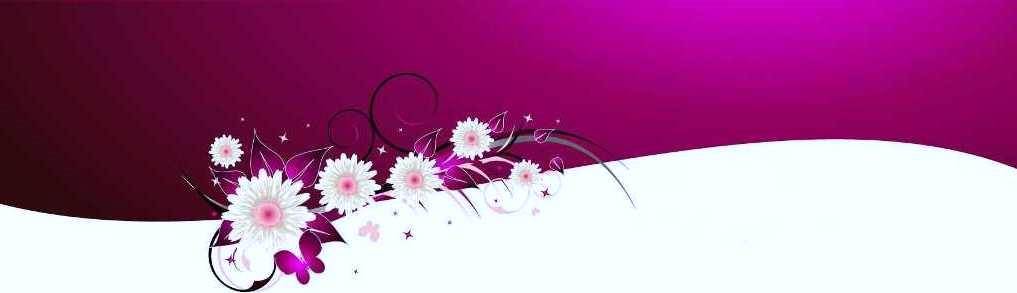 Tonnikalaa, keitetty kananmuna, punasipulia, rapea salaattipohja, kurkkua, tomaattia, paprikaa, kurkkumajoneesia3,90€4,90€8,50€8,90€9,90€10,90€10,90€Hampurilaiset Kanahampurilainen (Saatavilla myös kasvispihvillä)Täysjyväsämpylä, paneroitu kanapihvi, cheddarjuusto, tomaattia, punasipulia, jääsalaattia, salsakastiketta, chilimajoneesiaLisäksi: Lankkuperunat + 2,00€Black Angus hampurilainenTäysjyväsämpylä, 200g Black Angus täyslihapihvi, cheddarjuusto, jääsalaatti, maustekurkku, punasipulia, tomaattia, rapeaa pekonia, paprikamajoneesia, hampurilaiskastiketta Lisäksi: Lankkuperunat + 2,00€Pihviannokset Porsaan lehtipihviPorsaan ulkofilepihvi 150g, lankkuperunat, salaatti, tomaattia, kurkkua, paprikaa, ketsuppi, maustevoi ja vapaavalintainen dippikastikeNaudan lehtipihviNaudan ulkofilepihvi 130 g, lankkuperunat, rapeaa salaattia, tomaattia, kurkkua, paprikaa, ketsuppi, maustevoi ja vapaavalintainen dippikastikeBataattiranskalaiset lankkuperunoiden tilalle annoksiin +1,00€Dippivaihtoehdot: Salsakastike, kurkkumajoneesi, valkosipuli-aioli, paprikamajoneesi, chilimajoneesiEkstradippi +0,50€9,90€11,90€12,90€14,90€SnacksSteakhouse potatoes200g steak house potatoes, ketchup and dipping sauce of your choiceSweet potato fries200g sweet potato fries, ketchup and dipping sauce of your choiceSausage and potatoesSausage, steakhouse fries, ketchup, mustard, pickle relish and dipping sauce of your choiceChicken and friesBreaded chicken, breaded cheddar jalapenos, steakhouse fries, ketchup and dipping sauce of your choiceSaladsGreek saladBlack olives, salad cheese, red onion, crispy salad, cucumber, tomato, bell pepper, olive oil, red wine vinegarChicken SaladBreaded chicken, salad cheese, crispy salad, cucumber, tomato, bell pepper, bell pepper mayoTuna salad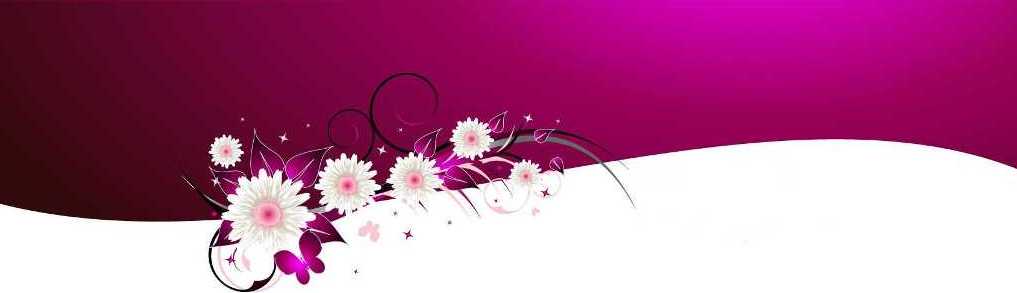 Tuna, boiled egg, red onion, crispy salad, cucumber, tomato, red bell pepper, cucumber mayo3,90€4,90€8,50€8,90€9,90€10,90€10,90€HamburgersChicken burger (Also available with veggie patty)Wholegrain burger roll, breaded chicken patty, cheddar cheese, tomato, red onion, lettuce, tomato salsa, bell pepper mayoAlong with: Steakhouse potatoes + 2,00€ Black Angus BurgerWholegrain burger roll, 200g Black Angus patty, cheddar cheese, lettuce, pickled cucumber, red onion, tomato, bacon, bell pepper mayo, hamburger dressingAlong with: Steakhouse potatoes + 2,00€SteaksMinute steak of porkPork filet, steakhouse potatoes, crispy salad, tomato, cucumber, ketchup, seasoned butter and dipping sauce of your choiceMinute steak of beefBeef filet, steakhouse potatoes, crispy salad, tomato, cucumber, ketchup, seasoned butter and dipping sauce of your choiceSweet potato fries instead of steakhouse potatoes+1,00€Dipping sauces Tomato salsa, cucumber mayo, garlic-aioli, bell pepper mayo, chili mayoExtradip +0,50€ 9,90€11,90€12,90€14,90€